DCO Provider Latitude 43 User Account Form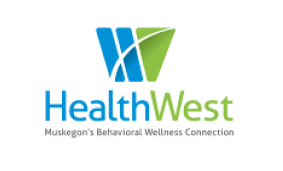 Instructions:A Manager or Supervisor must complete this form to request access, change, or deactivate employees.Once completed, please send via e-mail to contracts@healthwest.net	 New Account Request		 Change Request		 Deactivate EmployeeOrganization Name:      			Date:      Employee Name:      		E-mail Address:      		NPI:      	NPPES NPI Registry (hhs.gov)Provider EHR locations/programs employee will access:      SUPERVISORY APPROVALUser’s Supervisor: By signing this form, I approve the access request and certify that this user requires access to be added or changed (as indicated in this form) to perform their job duties.  I agree to notify HealthWest when employee access approvals need to be updated or discontinued (position change, end of employment).  Supervisor: *     					 *I understand that checking this box constitutes my official signature.For HealthWest Use OnlyComplete and return this form to the requesting provider as verification.  Maintain in Provider Contracts file. Latitude 43 Setup/Update/Deactivation CompleteProvider Employee Username (if not rendering provider):       Denied - Additional Information Needed:      HealthWest Staff:Printed Name							DateSelect User Group Option:Program Directors and Supervisors may select more than one option.Select User Group Option:Program Directors and Supervisors may select more than one option.User Group PermissionsAppropriate Staff for this GroupDCO Case Holder/ClaimsAllows access to:Records AccessView SOH client files View and Use of Calendar Perform Data EntryClerical support staff performing data entry, viewing assessments, and calendars.Clinical staff providing services to HealthWest consumers. *Clinical staff must also fill out A252 DCO Provider Credentialing Packet and Submit with this form to contracts@healthwest.netContract Provider Billings(Provider Claim Data Entry, Claim EDI Submissions and DCO Case Holder/Claims)Allows access to create:Enter claimsAdjudicate claim batchesView authorizations for my organizationView payments, EOBs and remittance advicesBilling StaffDecentralized Initial Evaluation(CMH Access Clinician and CMH Stabilizer)Allows access to create:Initial Evaluation WorkflowHealthWest Trained and approved decentralized access clinician.*Clinical staff must also fill out A252 DCO Provider Credentialing Packet and Submit with this form to contracts@healthwest.net